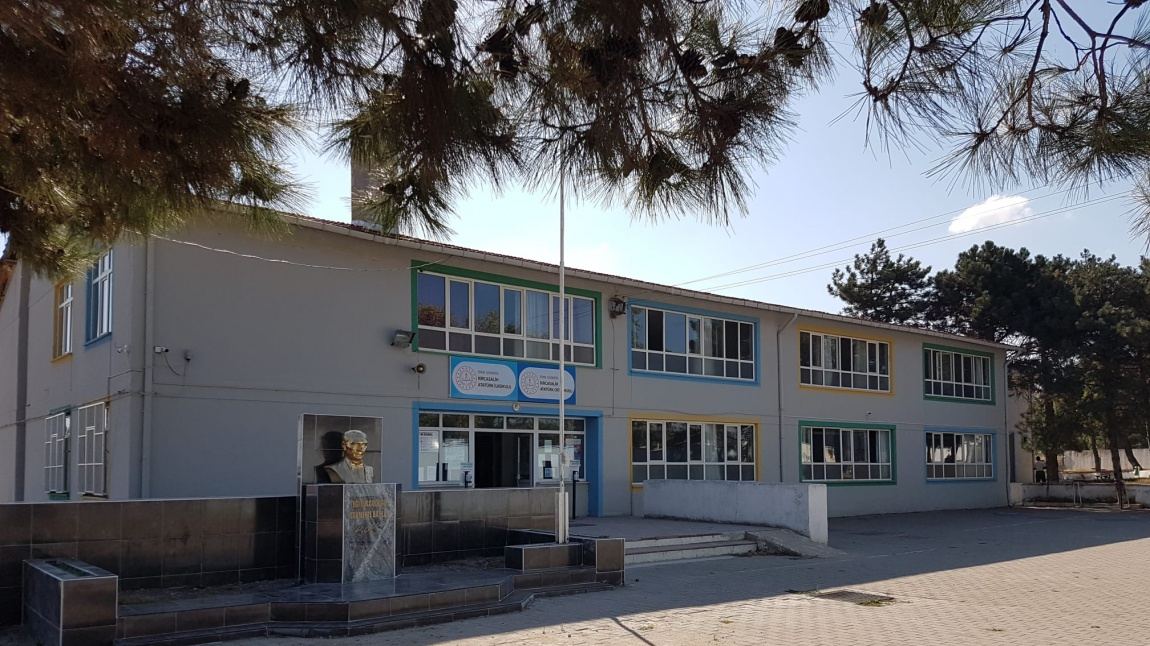 İçindekiler1.	Okulun kimlik bilgileri	32.	Okulun GENEL ÖZELLİKLERİ	43.	BİNA, ARSA ve donanım BİLGİLERİ…………………………………………………………………...5-6        3.1 Bina ve arsa bilgileri………………………………………………………………………………..5        3.2 TEKNOLOJİK DONANIM……………….………………………………………………………………….64.	PERSONEL BİLGİLERİ	64.1.	OKULDA ÇALIŞAN PERSONEL SAYISI	64.2.	ÖĞRETMEN NORM KADRO BİLGİLERİ	74.3.	PERSONEL LİSTESİ İ	85.	ÖĞRENCİ BİLGİLERİ	94.1.	ŞUBE VE ÖĞRENCİ SAYILARI	94.2.	ÖĞRENCİ SAYILARI	96.      OKULUN MALİ DURUMU…………………………………………………………………………………...117.	Kurullar ve Komisyonlar………………………………………………………………………..13-158.	okulun hedefleri ve projeleri	199.	okulun SOSYAL-SPORTİF FAALİYETLERİ:	1910.	okulun BAŞARILARI.                                                                                                                              22-23 	11.	okulun SORUNLARI VE ÇÖZÜM ÖNERİLERİ	22okulun kimlik bilgileriokulun GENEL ÖZELLİKLERİBİNA, ARSa ve donanım BİLGİLERİbina ve arsa bilgileriTEKNOLOJİK DONANIMPERSONEL BİLGİLERİokulda ÇALIŞAN PERSONEL SAYISIÖĞRETMEN NORM KADRO BİLGİLERİPERSONEL LİSTESİÖĞRENCİ BİLGİLERİŞUBE VE ÖĞRENCİ SAYILARIÖğrencilere İlişkin VerilerOKULUN MALİ DURUMUKurullar ve Komisyonlar2020-2021 EĞİTİM-ÖĞRETİM YILI KURUL VE KOMİSYON ÇİZELGESİ2021-2022 EĞİTİM ÖĞRETİM YILIKIRCASALİH ATATÜRK İLKOKULU/ORTAOKULUÖĞRENCİ KULÜPLERİTAŞIMA MERKEZİ İLKÖĞRETİM OKULUKURUMUN hedefleri ve projeleriKURUMUN SOSYAL-SPORTİF FAALİYETLERİ:KURUMUN BAŞARILARIKURUMUN SORUNLARI VE ÇÖZÜM ÖNERİLERİ       13/09/2022								Mehmet Ali SUCUUzunköprü Kırcasalih Atatürk İkokulu/Ortaokulu MüdürüBulunduğu YerEdirne İli- Uzunköprü ilçesi- Kırcasalih BeldesiResmi AdıUzunköprü Kırcasalih Atatürk İlkokulu -OrtaokuluAdres  Cumhuriyet Mahallesi Kırcasalih-Uzunköprü-EDİRNETelefon284 594 1003FaksE-Posta 718001@meb.k12.tr734084@meb.k12.trWeb http//www.kircasalihataturkio.meb.k12.trhttp://kircasalihataturkoo.meb.k12.tr/Öğretim ŞekliNormalHizmete Başlama Tarihi1970-1971 Eğitim Öğretim YılıKurum Koduİlkokul:718001Ortaokul:734084Yabancı DiliİngilizceMüdürüMehmet Ali SUCUMüdür YardımcısıHasan Gazi KUMRUOĞLUMüdür YardımcısıGülden ÖZENTarihçesiOkul binası Milli Eğitim Bakanlığı tarafından öğretime 1923 yılında Eğitim Okulları olarak açılmış ve öğretime başlamıştır.1938 yılında ise 5 sınıflı ilkokul olarak öğretime başlamıştır.1967-1968 öğretim yılında ortaokul olarak bucak müdürlüğü binasına taşınmış ve eğitim öğretime devam etmiştir.Şu andaki eğitim öğretim yapılan binamıza 1970-1971 öğretim yılında taşınmıştır.1983 yılında ilköğretim statüsüne geçmiş ve aynı yıl taşımalı sistemle Kurttepe Köyü öğrencilerini bünyesine katmıştır. Daha sonra Kurttepe Köyü öğrencileri Çakmak İlköğretim Okuluna taşınmıştır.2006-2007 eğitim öğretim yılında Aslıhan İ.Ö.O. öğrencileri, 2007/2008 eğitim öğretim yılında Yeniköy İ.Ö.O. öğrencileri okulumuza taşınmaya başlamıştır.2008-2009 eğitim  öğretim yılında Kırcasalih Atatürk İlkokulu. ile Kırcasalih Atatürk Ortaokulu.birleştirilmiştir.2009/2010 Eğitim öğretim yılında derslik sistemine geçilerek; Anasınıfı ve özel eğitim sınıfı ek binada 1,2,3,4,5,6,7 ve 8. sınıflar ise ana binada eğitim öğretim yapmaktadır.Bina ve Arsa Bilgileri Okulumuz 6400 m² alan üzerinde 2 Ayrı binadan oluşmaktadır.Ana Bina 650 m² olarak 2 katlı betonarme ve çatılı olarak inşa edilmiştir.Ek Binamız 192 m²; 2 katlı, betonarme ve çatılı olarak inşa edilmiştir.Derslik Sayısı (1. ve 2. Kademe Öğrencileri)12Ana Sınıfı 1Özel Eğitim Sınıfı1İşlik ve Atölyeler1 Bilgi Teknoloji sınıfı, 1 kütüphane bulunmaktadır.Diğer Alanlar1 Öğretmenler odası, 2 İdareci odası, 1 arşiv, 1 yemekhane, 1 kalorifer dairesi bulunmaktadır.Isınma Şekli, Su ve Elektrik Durumu:Isınma Kalorifer ile, su ihtiyacı şehir şebekesinden, Aydınlatma elektrik ile sağlanmaktadır. Güvenlik ve HijyenOkulumuzda her gün 3 öğretmen nöbet tutmaktadır. (2’si bina içinde, 1’i bahçede) 5.6.7. Sınıflardan her gün 1 öğrenci binada nöbetçi öğrenci olarak görev yapmaktadır. Okulumuza giriş çıkışlar ziyaretçi defterine kaydedilmektedir. Sınıf ve tuvaletler her gün temizlenmekte her ay genel temizlik yapılmaktadır.Yatılılık ve Bursluluk DurumuOkulumuzda yatılı öğrenci bulunmamaktadır. Kayıt Kabul Şartlarıİlköğretim Kurumları Yönetmeliğince şartları taşıyan ve beldemizde ikamet eden her çocuk kayıt edilir. Ayrıca Yeniköy ve Aslıhan köylerinde bulunan öğrenciler de okulumuza taşımalı öğrenciler olarak kayıt edilmektedirler.Birimin AdıSayısıAlanı (m²)ÖzellikleriBina 28422 şer katlı çatılı ve betonarmedir.Bahçe15558Bahçe ağaçlandırılmıştır. Çevresi İhata duvarı ile çevrilidir. Bahçede 1 Futbol sahası,1 basket ve voleybol sahası mevcuttur.Ana sınıfı1Özel Alt Sınıf Derslik Sayısı-Toplam Derslik Sayısı (1 ve 2. Kademe)101.Sınıf12.Sınıf13.Sınıf14.Sınıf15.Sınıf16.Sınıf17.Sınıf18.Sınıf1Müdür odası1Müdür Yardımcısı odası2Öğretmenler odası1Hizmetli odası1Rehber Öğretmen Odası-Kütüphane 1Salon -Kantin1Fen ve Teknoloji Laboratuarı0Müzik Sınıfı-Özel Eğitim Sınıfı1Görsel Sanatlar Sınıfı-Spor sınıfı1Soyunma Odası -Kazan dairesi1Arşiv1Erkek Öğrenci WC 1Kız Öğrenci WC 1Ana Sınıfı Öğrenci WC2Erkek Öğretmen WC 1Bayan Öğretmen WC 1Araç -Gereçler201920202021İhtiyaçBilgisayar102020YokDizüstü Bilgisayar002YokYazıcı233YokTarayıcı223YokTepegöz000YokProjeksiyon399YokTelevizyon122Yok İnternet Bağlantısı111Yok Fen Sınıfı111Yok Bilgisayar Lab.111YokFaks---YokFotoğraf Makinesi---YokKamera044YokOkulun İnternet Sitesi222Yok KadroluAylıksız İzindeHizmet AlımıGörevlendirmeÜcretliToplamİhtiyaçYönetici3----3-Öğretmen15--1-16-Memur-------Hizmetli2-2--4-Kaloriferci------1TOPLAM20-21-231SIRA NOBRANŞ ADIDERS SAATİNORM KADROKADROLUGÖREVLNDİRMEÜCRETLİKURUM DIŞINDA OLANTOPLAMNORM İHTİYAÇNORM FAZLALIK1Sınıf Öğretmeni3044---4--2İlköğretim Matematik2711---1--3Sosyal Bilgiler1111---1--4Bilişim Teknolojileri4--------5Beden Eğitimi811---1--6Teknoloji Tasarım411---1--7Görsel Sanatlar411---1--8Müzik4--------9Rehber Öğretmen---------10Okul Öncesi3011---1--11Türkçe2211-1-2--12İngilizce1422---2--13Din. Kült.81-----1-14Fen ve Teknoloji1611---1--15Özel Eğitim Öğretmeni3011-1-1--T O P L A MT O P L A M2121615-2-161-2022 Yılı İtibariyle Kadrolu Öğretmenlerin Eğitim Durumu2022 Yılı İtibariyle Kadrolu Öğretmenlerin Eğitim Durumu2022 Yılı İtibariyle Kadrolu Öğretmenlerin Eğitim Durumu2022 Yılı İtibariyle Kadrolu Öğretmenlerin Eğitim DurumuSıraEğitim DüzeyiSayıYüzde1Ön Lisans0%02Lisans18%1003Yüksek Lisans1%10SıraAdı ve SoyadıGörevi / BranşıKadro Durumu1Mehmet Ali SUCUOkul Müdürü/Sınıf Öğrt.Kadrolu2Hasan Gazi KUMRUOĞLUMüdür Yrd./İngilizce Öğrt.Kadrolu3Gülden ÖZENMüdür Yrd./ Beden EğitimiKadrolu4Özge ÖZMENOkul Öncesi ÖğretmeniKadrolu5Ogün KARAKAŞSınıf ÖğretmeniKadrolu6Nuray DEMİRSınıf ÖğretmeniKadrolu7Merve BOZKAYASınıf ÖğretmeniKadrolu8Aysel SEZERSınıf ÖğretmeniKadrolu9Müjde HATİPOĞLUİngilizce Öğretmeni(İlkokul)Kadrolu 10Ali AVKAYAİngilizce Öğretmeni(Ortaokul)Kadrolu11Can CANBAZFen ve Teknoloji ÖğretmeniKadrolu12Seda DENİZTürkçe ÖğretmeniKadrolu13İlknur TÜRKERBeden Eğitimi ÖğretmeniKadrolu14Tuğçe TÜRKERTekn.Tasarım ÖğretmeniKadrolu15Nagihan ÜNELSosyal Bilgiler ÖğretmeniKadrolu 16Deniz EKİZMatematik ÖğretmeniKadrolu17Emrah NALLARGörsel Sanatlar ÖğretmeniKadrolu18Bilgen YURDAKULÖzel Eğitim ÖğretmeniKadroluOKUL ÖNCESİ1. SINIF2. SINIF3. SINIF4. SINIF5. SINIF6. SINIF7. SINIF8. SINIFÖZ. EĞT.TOPLAMŞube Sayısı111111111110Öğrenci Sayısı1924232313122218131167Yıllara Göre Öğrenci MevcutlarıYıllara Göre Öğrenci MevcutlarıYıllara Göre Öğrenci MevcutlarıYıllara Göre Öğrenci MevcutlarıYıllara Göre Öğrenci MevcutlarıYıllara Göre Öğrenci MevcutlarıYıllara Göre Öğrenci MevcutlarıYıllara Göre Öğrenci MevcutlarıYıllara Göre Öğrenci MevcutlarıYıllara Göre Öğrenci MevcutlarıYıllara Göre Öğrenci MevcutlarıYıllara Göre Öğrenci MevcutlarıBirinci KademeBirinci KademeBirinci KademeBirinci KademeBirinci KademeBirinci Kademeİkinci Kademeİkinci Kademeİkinci Kademeİkinci Kademeİkinci Kademeİkinci Kademe2019-20202019-20202020-20212020-20212021-20222021-20222019-20202019-20202020-20212020-20212021-20222021-2022KEKEKEKEKEKE504049425142504548354637909091919393959583838383Karşılaştırmalı Öğretmen/Öğrenci DurumuKarşılaştırmalı Öğretmen/Öğrenci DurumuKarşılaştırmalı Öğretmen/Öğrenci DurumuKarşılaştırmalı Öğretmen/Öğrenci DurumuKarşılaştırmalı Öğretmen/Öğrenci DurumuKarşılaştırmalı Öğretmen/Öğrenci DurumuÖĞRETMENÖĞRENCİOKULİLTÜRKİYEToplam Öğretmen SayısıToplam Öğrenci SayısıÖğretmen Başına Düşen Öğrenci SayısıÖğretmen Başına Düşen Öğrenci SayısıÖğretmen Başına Düşen Öğrenci Sayısı1.Kademe710114,42202.Kademe8668,2510Yıllara Göre Mezun Olan Öğrenci OranıYıllara Göre Mezun Olan Öğrenci OranıYıllara Göre Mezun Olan Öğrenci OranıYıllara Göre Mezun Olan Öğrenci OranıYıllara Göre Mezun Olan Öğrenci OranıYıllara Göre Mezun Olan Öğrenci Oranı201920192020202020212021ÖğrenciSayısıMezunSayısıÖğrenciSayısıMezunSayısıÖğrenciSayısıMezunSayısı424220202220Başarısızlık Nedeni İle Sınıf Tekrarı Yapan Öğrenci SayısıBaşarısızlık Nedeni İle Sınıf Tekrarı Yapan Öğrenci SayısıBaşarısızlık Nedeni İle Sınıf Tekrarı Yapan Öğrenci SayısıÖğretim YılıToplam Öğrenci SayısıSınıf Tekrarı Yapan Öğrenci Sayısı2019-202018502020-202117402021-20221760Devamsızlık Nedeni İle Sınıf Tekrarı Yapan Öğrenci SayısıDevamsızlık Nedeni İle Sınıf Tekrarı Yapan Öğrenci SayısıDevamsızlık Nedeni İle Sınıf Tekrarı Yapan Öğrenci SayısıÖğretim YılıToplam Öğrenci SayısıDevamsızlıktan Dolayı Sınıf Tekrarı Yapan Öğrenci Sayısı2019-202018512020-2021174102021-20221762Ödül ve CezalarÖdül ve CezalarÖdül ve CezalarÖdül ve Cezalar2019-20202020-20212021-2022Toplam Öğrenci Sayısı185174176Onur Belgesi Alan Öğrenci SayısıTeşekkür Belgesi Alan Öğrenci Sayısı3215Takdir Belgesi Alan Öğrenci Sayısı4870Disiplin Cezası Alan Öğrenci Sayısı000OKULUN MALİ DURUMU İLE İLGİLİ AÇIKLAMALAROkulumuzun onarım ihtiyaçları genellikle İlçe Milli Eğitim Müdürlüğünce karşılanmaktadır. Diğer ihtiyaçları ise velilerimizin ve kurumların bağışları ile karşılanmaktadır.KURULUN/KOMİSYONUN ADIGÖREVLİ İDARECİ VE ÖĞRETMENLERÜNVANI/GÖREVİOkulAileBirliğiDenetimKuruluTemsilcileri(2 Asil 2 YedekÖğretmen)Öğretmen (Asil)OkulAileBirliğiDenetimKuruluTemsilcileri(2 Asil 2 YedekÖğretmen)Öğretmen (Asil)OkulAileBirliğiDenetimKuruluTemsilcileri(2 Asil 2 YedekÖğretmen)YedekÜyeOkulAileBirliğiDenetimKuruluTemsilcileri(2 Asil 2 YedekÖğretmen)YedekÜyeSatın Alma KomisyonuMüdürYard.(Kom. Bşk.)Satın Alma KomisyonuÖğretmen ( Branş )Satın Alma KomisyonuAnasınıfıÖğretmeniMuayeneve Kabul ( Taşınır Mal Sayım) KomisyonuMüdürYardımcısıMuayeneve Kabul ( Taşınır Mal Sayım) KomisyonuÖğretmen ( Sınıf )Muayeneve Kabul ( Taşınır Mal Sayım) KomisyonuÖğretmen ( Sınıf )Muayeneve Kabul ( Taşınır Mal Sayım) KomisyonuNöbetçiÖğretmenEserincelemekomisyonu(gösteri,panel,konferansvetiyatro)MüdürYardımcısı (Başkan)Eserincelemekomisyonu(gösteri,panel,konferansvetiyatro)TürkçeÖğretmeniEserincelemekomisyonu(gösteri,panel,konferansvetiyatro)BranşÖğretmeniRehberlikvePsikolojikDanışmaHizmetleriYürütmeKomisyonuOkulMüdürüRehberlikvePsikolojikDanışmaHizmetleriYürütmeKomisyonuMüdürYardımcısıRehberlikvePsikolojikDanışmaHizmetleriYürütmeKomisyonuRehberÖğretmenRehberlikvePsikolojikDanışmaHizmetleriYürütmeKomisyonu1. SınıflarıTemsilenRehberlikvePsikolojikDanışmaHizmetleriYürütmeKomisyonu2. SınıflarıTemsilenRehberlikvePsikolojikDanışmaHizmetleriYürütmeKomisyonu3. SınıflarıTemsilenRehberlikvePsikolojikDanışmaHizmetleriYürütmeKomisyonu4. SınıflarıTemsilenRehberlikvePsikolojikDanışmaHizmetleriYürütmeKomisyonu5. SınıflarıTemsilenRehberlikvePsikolojikDanışmaHizmetleriYürütmeKomisyonu6. SınıflarıTemsilen7. SınıflarıTemsilen8. SınıflarıTemsilenÖğrenciDavranışlarınıDeğerlendirmeKurulu ( İKY. 112, 113 ):Md. Yrd./BaşkanÖğrenciDavranışlarınıDeğerlendirmeKurulu ( İKY. 112, 113 ):Öğretmen/ÜyeÖğrenciDavranışlarınıDeğerlendirmeKurulu ( İKY. 112, 113 ):Öğretmen/ÜyeÖğrenciDavranışlarınıDeğerlendirmeKurulu ( İKY. 112, 113 ):Öğretmen/YedekÖğrenciDavranışlarınıDeğerlendirmeKurulu ( İKY. 112, 113 ):Öğretmen/YedekÖğrenciDavranışlarınıDeğerlendirmeKurulu ( İKY. 112, 113 ):RehberÖğretmenKantinDenetlemeKuruluMüdürYardımcısı(Başkan)KantinDenetlemeKuruluÖğretmenKantinDenetlemeKuruluÖğretmenOkuldaŞiddetinönlenmesiveGüvenliOrtamOluşturmaKomisyonuOkulMüdürüOkuldaŞiddetinönlenmesiveGüvenliOrtamOluşturmaKomisyonuMüdürYardımcısıOkuldaŞiddetinönlenmesiveGüvenliOrtamOluşturmaKomisyonuRehberÖğretmenOkuldaŞiddetinönlenmesiveGüvenliOrtamOluşturmaKomisyonu1. SınıflarıTemsilenOkuldaŞiddetinönlenmesiveGüvenliOrtamOluşturmaKomisyonu2. SınıflarıTemsilenOkuldaŞiddetinönlenmesiveGüvenliOrtamOluşturmaKomisyonu3. SınıflarıTemsilenOkuldaŞiddetinönlenmesiveGüvenliOrtamOluşturmaKomisyonu4. SınıflarıTemsilenOkuldaŞiddetinönlenmesiveGüvenliOrtamOluşturmaKomisyonu5. SınıflarıTemsilen6. SınıflarıTemsilen7. SınıflarıTemsilen8. SınıflarıTemsilenDeğerlerEğitimiKomisyonuMd. Yrd./BaşkanDeğerlerEğitimiKomisyonuRehberlikÖğretmeni/ÜyeDeğerlerEğitimiKomisyonu3. SınıflarıTemsilenDeğerlerEğitimiKomisyonu4. SınıflarıTemsilenDeğerlerEğitimiKomisyonu7. SınıflarıTemsilenDeğerlerEğitimiKomisyonu8. SınıflarıTemsilenStratejikPlanlamaEkibiOkulMüdürüStratejikPlanlamaEkibiMüdürYardımcısıStratejikPlanlamaEkibiÖğretmen/ÜyeSosyalEtkinliklerKuruluMüdürYardımcısıSosyalEtkinliklerKuruluÖğretmenSosyalEtkinliklerKuruluÖğretmenSosyalEtkinliklerKuruluÖğrenciSosyalEtkinliklerKuruluVeliSosyalEtkinliklerKuruluVeliSosyalEtkinliklerKuruluÖğrenciSosyalEtkinliklerKuruluÖğrenciOkulSeçimKuruluÜyeleriMüd.Yrd. (Sorumlu )OkulSeçimKuruluÜyeleriÖğretmen (BaşkanAsılÜye)OkulSeçimKuruluÜyeleriÖğretmen (YedekÜye)OkulSeçimKuruluÜyeleriÖğrenci	(AsılÜye)OkulSeçimKuruluÜyeleriÖğrenci	( YedekÜye)Okul Web YayınEkibiOkulMüdürüOkul Web YayınEkibiMüdürYardımcısıOkul Web YayınEkibiÖğretmenOkul Web YayınEkibiÖğretmenOkul Web YayınEkibiÖğretmenSivilSavunmaKomisyonuOkulMüdürüSivilSavunmaKomisyonuMüdürYardımcısıSivilSavunmaKomisyonuÖğretmenSivilSavunmaKomisyonuÖğretmenBEP KuruluMüdürYardımcısıBEP KuruluRehberlikÖğretmenBEP KuruluVeliBEP KuruluSınıfÖğretmeniBEP KuruluÖğrenciBEP KuruluDersinegirenbranşöğretmeniTörenKomisyonuMüdürYardımcısıTörenKomisyonuÖğretmenTörenKomisyonuÖğretmenTörenKomisyonuÖğrenciTemsilcisiDeğerTespitKomisyonuTasınırKayıtveKontrolYetkilisiDeğerTespitKomisyonuÖğretmenDeğerTespitKomisyonuÖğretmenDeğerTespitKomisyonuOkulZümreBaşkanıIlkokulZümreBaşkanıOkulZümreBaşkanıOrtaokulZümreBaşkanıOkulZümreBaşkanıParasizlikYatılılıkveBurslulukSınavıBaşvuruKomisyonuMüdürYardımcısıParasizlikYatılılıkveBurslulukSınavıBaşvuruKomisyonuRehberÖğretmenParasizlikYatılılıkveBurslulukSınavıBaşvuruKomisyonuRehberÖğretmenParasizlikYatılılıkveBurslulukSınavıBaşvuruKomisyonuÖğretmenKütüphaneKaynaklarınınTespitiveSeçimiKomisyonuOkulMüdürüKütüphaneKaynaklarınınTespitiveSeçimiKomisyonuKulüpÖğretmeniKütüphaneKaynaklarınınTespitiveSeçimiKomisyonuOkulÖğrenciMeclisBaşkanıKulübün AdıDanışman ÖğretmenGezi,Tanıtma ve Turizm KulübüNagihan ÜNELKütüphanecilik KulübüSeda DENİZSivil Savunma KulübüMehmet ASLANSağlık, Temizlik ve Beslenme KulübüOgün KARAKAŞSpor Kulübüİlknur TÜRKERDemokrasi ve İnsan Hakları KulübüAysel SEZERYeşilay KulübüTuğçe TÜRKERÇevre Koruma ve Hayvanları Sevme Koruma KulübüMatematik ÖğretmeniKişisel Verileri Koruma KulübüAli AVKAYABilim Fen ve Teknoloji KulübüCan CANBAZKızılay ve Kan Bağışı KulübüÖzel Eğitim ÖğretmeniKooperatif KulübüMüjde HATİPOĞLU-Nuray DEMİRE-Twinning KulübüGülcan BILDIR YILMAZ-Merve BOZKAYA-Tuğçe TÜRKERÖĞRENCİNİN HANGİ OKULDAN TAŞINDIĞITAŞINAN ÖĞRENCİNİN SINIFITAŞINAN ÖĞRENCİNİN SAYISIYeniköy 1.2.3.4.5.6.7.834Aslıhan 1.2.3.4.5.6.7.89Hedeflerimiz1. Öğretmenlerimizi hizmet içi etkinliklere yönlendirerek yeterliliklerini artırmak.2.Okulumuzun her öğrencisinin yıl içinde en az bir sosyal etkinlik içerisinde yer almasını sağlamak3. Yapılan etkinliklerle öğrencilerde çevre bilincini geliştirmek ve olgunlaştırmak.4. Velilerimizde eğitimin parçası oldukları bilincini geliştirmek için her ay sınıf düzeyinde veli toplantısı yapmak5. Okulumuzun teknolojik donanımını geliştirerek okulu çekim merkezi haline getirmek.6.  Okulda öğrencilerin kendini güvende ve mutlu hissetmelerini pekiştirecek okul kültürünü sürekli geliştirmekProjelerimizUygarlığın Temeli Kitap Projesi:Belde halkını da kapsayan 2014-2015 Öğretim yılında başlattığımız proje öğrencilerde ve belde halkında kitap okuma alışkanlığını artırmıştır.% 100 okulluyuz Projesi:Okul öncesi ve çağ nüfusunun okullaşmasını hedefleyen proje çerçevesinde beldede konu ile ilgili afiş çalışması yapılmış, çağ nüfusu tespit edilerek velilere yönelik broşürler hazırlanmıştır. Proje devam etmektedir.E n Temiz Sınıf Öğrencilerin hazırladığı çöp kutularından,  oluşturulan komisyon tarafından en güzeli seçilerek ödüllendirilmiş, böylelikle öğrencilerde çevre bilinci geliştirilmiştir.  Sosyal-Kültürel ve Tanıtım Programları1. Tüm resmi bayramlar okulumuzda oluşturulan bayram kutlama komitesi önderliğinde okulumuz öğrencilerinin katılımı ile beldemizdeki bayramlar coşkulu bir şekilde kutlanmaktadır. Okulumuzun 32 kişilik bando takımı vardır.2. Okulumuz bahçesinde futbol, basketbol ve voleybol sahaları mevcut olup öğrencilerimiz adı geçen branşlarda yarışmalara katılmaktadır.3. Okulumuzda satranç kursları düzenlenmekte olup ilçe ve il düzeyinde yapılan yarışmalarda her yıl çeşitli dereceler alınmaktadır.4. Okulumuzda halk oyunları, en küçük yaş grubundan en büyük yaş grubuna kadar ilgi gören bir daldır. 2002 yılından beri il ve bölge yarışmalarında çeşitli dereceler alınmıştır. Gezi İnceleme Programları1.2010-2011 Öğretim yılında rehber Çanakkale iline gezi düzenlenmiş.2. Bir grup öğrenci ile Mart 2019 tarihinde yaşlılar haftası nedeniyle Edirne Huzur evi ziyaret edilmiştir.3. Yıl içinde sınıf bazında eğitim amaçlı il içi çeşitli geziler yapılmıştır.4-Bir grup öğrenci 2021 yılı içerisinde Şehit ve Gazilerimizi anmak için Kırcasalih Beldemizde bulıunan bir gazimiz ziyaret edilmiştir.5-2021-2022 eğitim öğretim yılında İstanbul iline gezi düzenenmiştir.Tören ve Kutlama Programları1. Beldemizdeki tüm bayramlar ve önemli günler önceden yapılan planlama doğrultusunda okulumuz öğretmenleri ve öğrencileri tarafından belde halkını geniş katılımı ile kutlanmaktadır.Sportif Faaliyetler1. Halk Oyunları yarışmalarında 6 il birincisi, 3 bölge üçüncüsü, 1 bölge ikincisi olunmuştur.2. Voleybolda 1 il birinciliği gerçekleştirilmiş, bölge yarışmalarına gidilmiştir. 3-Voleybolda ilçe ikinciliği  gerçekleştirilmiş4-Her yıl ilçedeki futbol yarışmalarına katılın maktadır. 2011-2012 öğretim yılında il 2. Si olunmuştur.  5-Tekvando kursu sayesinde derecelerimiz vardır.Eğitim adına yapılın iyi örnekler1.Okulumuzda öğrenci merkezli eğitim sürdürülmektedir. Öğrencilerimiz hazırladıkları drama çalışmalarını diğer öğrencilerle ve velilerle paylaşmaktadır.2. İstiklal Marşı’nın kabulü etkinlikleri çerçevesinde düzenlenen şiir yarışmasında ilçemizde 2. Olmuştur.Öğrencilerin LGS Başarılarına İlişkin BilgilerÖğrencilerin LGS Başarılarına İlişkin BilgilerÖğrencilerin LGS Başarılarına İlişkin BilgilerÖğrencilerin LGS Başarılarına İlişkin Bilgiler2019-20202020-20212021-2022Mezun Öğrenci sayısı422020Sınava Giren Toplam Öğrenci Sayısı 2595Kazanan (Yedekler Dâhil Yerleşen) Öğrenci Sayısı132Resmi Fen Lisesine Yerleşen Öğrenci Sayısı---Resmi Anadolu Lisesine Yerleşen Öğrenci  Sayısı20911Sağlık Meslek Liselerine Yerleşen Öğrenci Sayısı733Diğer Meslek Liselerine Yerleşen Öğrenci Sayısı1243İmam Hatip Lisesine Yerleşen Öğrenci Sayısı211Öğrencilerin Katıldığı Kültürel ve Sportif Yarışmalara İlişkin DerecelerÖğrencilerin Katıldığı Kültürel ve Sportif Yarışmalara İlişkin DerecelerÖğrencilerin Katıldığı Kültürel ve Sportif Yarışmalara İlişkin DerecelerOkulun Katıldığı YarışmalarAlınan İlçe DerecesiAlınan İl DerecesiFutbol2Şiir1Şiir2Resim32.3.SatrançBina İle İlgili Sorunlar1.Sınıfların yer döşemesi özelliğini yitirmesinden dolayı yenilenmesi gerekir.2. Sınıf Kapılarının yenilenmesi gerekir.3. Tuvalet girişi kapısı ile duvarının yenilenmesi gerekmektedir.Öğretmen ve Yönetici İle İlgili Sorunlar (İhtiyaç)1.Din Kültürü ve Ahlak Bilgisi dersinde kadrolu öğretmen ihtiyacı vardır.Personel İle İlgili Sorunlar (İhtiyaç)1.Kalorifer yakımı için personel ihtiyacı vardır.Öğrenci Kontenjanı İle İlgili Sorunlar1. Öğrenci sayıları bölgenin özelliğinden dolayı her yıl düşmektedir. Ancak şu an için öğrenci kontenjanı ile ilgili sorun yaşanmamaktadır.Öğrenci Devamı İle İlgili Sorunlar1. Özellikle Yeniköy’den gelen taşımalı göçer aile çocuklarının alınan tüm tedbirlere rağmen devam sorunu yaşanmaktadır.Öğrenci velileriyle ilgili Sorunlar:1. Okulumuzun salonu almadığından okul ortamında velilerimizi bir araya getirememekteyiz. Bu nedenle sınıf bazında toplantılar yapmaktayız.